Publicado en 08013 el 21/03/2013 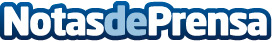 Record de visitas a la página web de FadiselAtractiva, actual, dinámica y, sobre todo, pensada para satisfacer al 100% las necesidades de sus clientes. Así es la página web de Fadisel (www.fadisel.es) que en el año 2012 ha batido su record de visitas, superando los 2 millones con una media mensual que supera las 180.000 visitas.Datos de contacto:FadiselNota de prensa publicada en: https://www.notasdeprensa.es/record-de-visitas-a-la-pagina-web-de-fadisel Categorias: E-Commerce http://www.notasdeprensa.es